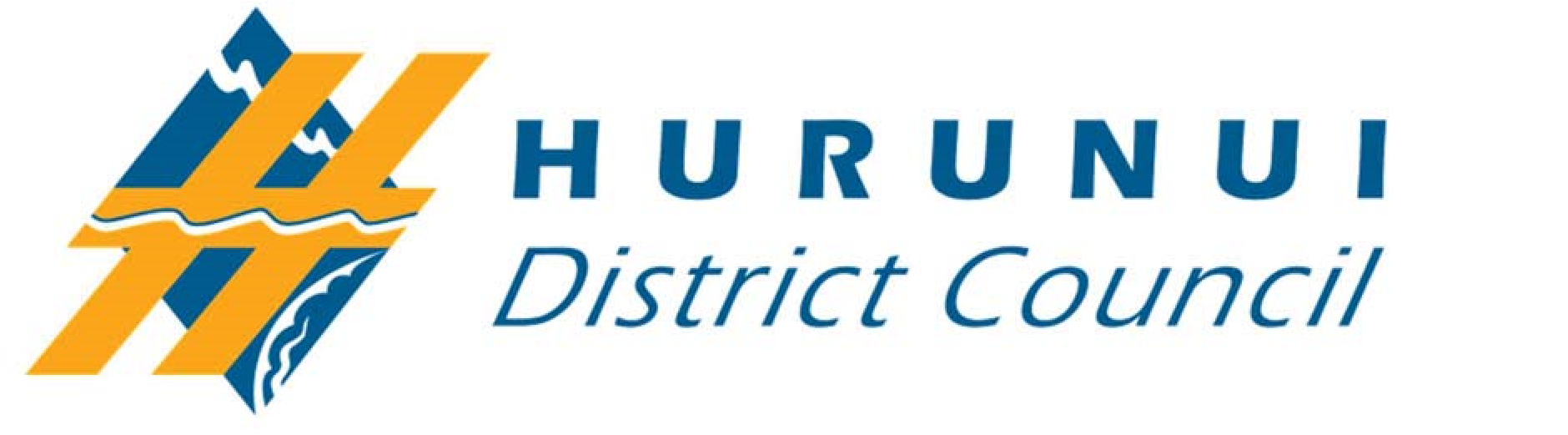 HANMER SPRINGS EMERGENCY PREPAREDNESS SNOW CLEARING CONTINGENCY PLAN Version 2.0 JUNE 2023Contents SECTION A. 	Introduction	3 Plan Preparation	3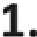  Background	3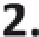 SECTION B. 	Strategic	31. Aim	32. Principles	3SECTION C. 	Response	3 Activation of this plan	3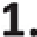  Local Coordination	4 Road Snow Clearing Contingency Procedures	5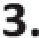  Footpath & Other Non-Road Snow Clearing Contingency Procedures	7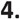 SECTION D. 	Recovery	81 Initiation of recovery phase	82 Recovery process	93 Recovery – likely considerations	94 Incident Debrief	9SECTION E. 	Administration	9 	Document Owner	9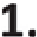  Document History	9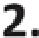  Review Requirements	10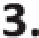  Distribution and Public Communications	10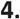 Appendix One – Key Contacts	11Appendix Two – List of Local Resources	12Appendix 3: Hanmer Springs Snow Clearing Process Diagram	12SECTION A. 	Introduction  Plan Preparation This contingency plan has been prepared in consultation with the following organisations and groups: Hurunui District Council, Hanmer Springs Community Board, Hanmer Springs Civil Defence, Road Maintenance Contractors (Corde), Mainpower, NZ Police, Local Contractors, Hanmer Springs Volunteer Fire Brigade, Probus Club, Hanmer Springs Business Association   Background  Hanmer Springs is vulnerable to heavy snowfall each year.  The consequences of heavy snowfall can include impassable roads, blocked footpaths, power outages.  These, in turn, impact on local residents, visitors, local businesses and can have a particular effect upon vulnerable, especially older residents. With heavy snowfall a likely and regular event, this contingency plan has been developed, based on earlier plans, to ensure a prompt and efficient response to heavy snow as well as to provide guidance during the recovery phase. 	SECTION B. 	Strategic  1. Aim The aim of this plan is to ensure a prompt and efficient response to heavy snow that, to the greatest extent possible, maintains the normal functioning of Hanmer Springs or restores the village to normal functioning as soon as is practicable. 2. Principles The following principles underpin this plan: This contingency plan is consistent with, and supportive of, wider community emergency response Available expertise, especially technical expertise, will be recognised and utilised  Local coordination will enhance the efficiency of the response  Effective communication of status information (to HDC, HSCB, local businesses, residents, and the general public) is important 	SECTION C. 	Response  Activation of this plan Both the Hurunui District Council Emergency Management Officer and Corde (HDC Road Maintenance Contractors) closely monitor weather forecasts during winter months and are able to reasonably anticipate likely heavy snowfall.  Once there is a forecast of heavy snow, the contractor, in conjunction with HDC, reviews the disposition of resources (graders, scrapers, etc) and utilises staff ‘on the ground’ to monitor the actual progression of the snowfall. Corde will commence road snow clearing as soon as they deem it appropriate, based on the likely further development of the event and on technical considerations for road clearing including the need to avoid grading too early which can create ice build-up, and grading too late which can mean higher streets cannot be cleared at all until snow melts. As soon as snow clearing commences, and if required, Corde will notify HDC Emergency Management Officer who will in turn notify/activate the Hanmer Springs Incident Coordination Point (via the Hanmer Springs Community Board Chairperson or local Councillor).  Corde will also notify the HDC Roading Manager. Note:   The Hurunui District Council Emergency Management Officer may activate the Hanmer Springs Incident Control Point (ICP) at any stage (including prior to road clearing) should circumstances indicate this to be appropriate Note:  In the unlikely event that heavy snow has begun to fall/accumulate in Hanmer Springs and Corde are unaware of this (and hence do not commence snow clearing) HDC Emergency Management Officer and Call Care should be immediately notified by the Hanmer Springs Community Board Chairperson or Councillor in order to activate the snow clearing response.  Local Coordination  As with any other major event affecting the wellbeing of the Hanmer Springs Community, local coordination can enhance the effectiveness and efficiency of the response.  In larger emergencies, a Civil Defence Declaration may be made, however, in events that do not reach the threshold for declaration, a similar process of information gathering, decision making, and information dissemination can be put in place. Activation of Local Coordination  Upon activation of this plan, the Hanmer Springs ICP may be activated. Purpose of Local Coordination  The purpose of local coordination is to: Gather information on the current situation as the event progresses (sitrep) To interpret the current status information and identify any actions that should be taken to yield a better outcome for the community Note: In general, this contingency plan will provide a sound basis for action.  Although all snow events are similar, each will inevitably be subtly different and hence the actual response will need to be varied to accommodate those differences to best effect To ensure those actions are taken To provide regular current status information to: the Hurunui District Council Emergency Management Officer HDC Roading ManagerHDC Two Waters Field Operations Manageragencies and organisations participating in the response o local businesses o local residents and visitors Scope of Local Coordination Local coordination is primarily responsible for gathering, interpreting and disseminating information.  Where this process indicates that the current response requires adjustment in order to better meet the needs of the community, those decisions may be made and communicated to those affected (i.e. the services/contractors involved). In addition to being able to reallocate or reassign resources, the local coordination group will have available to it, a small discretionary budget with which it may directly contract additional services to improve the response. Note: The local coordination group may not incur additional costs to the HDC without prior approval from the HDC.  In practice, the local group and the HDC will be in close communication and consultation as the event progresses. Process of Local Coordination Upon activation of this Snow Clearing Contingency Plan (just as would happen in the event of other major incidents) a sub-Civil Defence-Declaration level of local coordination will be established. The ICP will be located at the Emergency Services Centre (39 Amuri Avenue). The process will commence upon the arrival, as Local Incident Coordinator, of any one of the following: Hanmer Springs Councillor Hanmer Springs Community Board Chairperson Hanmer Springs Civil Defence Coordinator other member of the Hanmer Springs Community Board Any other person designated by any of the above to fulfil the coordination role An initial briefing between the Local Incident Coordinator and other relevant parties, particularly a representative of Corde, will be arranged to occur as soon as possible. Operation of the coordination function will adopt the same processes and procedures as would be used in any other Civil Defence operation.   Note:  In general, this involves adopting a CIMS based approach that will be scaled to suit the extent of the event Public Communications As noted above, a key function of the Hanmer Springs ICP is to provide regular and relevant update information to both responding agencies and to the general public which includes local residents, visitors and local businesses.  The ICP team will issue information as often as deemed appropriate, given the specifics of the event, so that residents, visitors and businesses are aware of: what has happened what is being donewhat is likely to happen next any specific actions they should take Information should contain an appropriate level of detail (neither too little nor too much). Care should be taken to ensure public expectations are well managed and realistic.  Particular effort should be made to communicate regarding power outages, road closures, emergency contacts, etc. Information is to be disseminated using the HDC website and local radio stations (details to follow once local station is on air).   If necessary, alternative means of communication as provided for in the Hanmer Springs Civil Defence Plan should be adopted.  Road Snow Clearing Contingency Procedures  Prior to the Event In accordance with best practice principles Council Staff and Contractors will make themselves aware at all times of both current and predicted weather conditions  When severe weather warnings have been issued Council staff (including the Emergency Management Officer) and Contractors will, as soon as possible, discuss the warning and determine what impact it is likely the forecast will have on the district as a whole and specifically on Hanmer Springs and surrounds. For clarity, how long is the event predicted to take, how heavy, and to what altitudes. Staff and plant resources will then be determined, confirmed and deployed. Council staff will then notify directly those personnel from the Hanmer Springs Community Board (HSCB) identified in the Key Contacts section of this document, to inform them of all relevant details (refer Appendix 1 – Key Contacts) Concurrent with the notification of Key Partners Council Staff will update the council’s website to clearly indicate:  That a severe weather warning has been issued What the warning means with specific reference to the district What services are being deployed, where and when  Advice to residents and road-users Contracting staff will allow themselves ample time to prepare for the impending event ensuring all plant, materials, signage are ready to be deployed as soon as required. During the Event Timing is crucial when dealing with a snowfall event in and around the Hanmer township particularly with regards to the steeper roads. Once 25mm of snow has fallen, regardless of the time of day or night, the Contractors operative is to begin clearing and gritting the townships roads in the following order of priority: Amuri Avenue (East and West) Emergency Services Centre carpark and access Medical Centre access on Jacks Pass Road (from Amuri Ave end)Conical Hill Road / Acheron Heights / Chalet Crescent / Alpine Avenue / Oregon Heights St James Avenue / Denby Place / Caverhill Crescent / Rutherford Crescent / Chisholm Crescent Jollies Pass Road to Forest Camp / Jacks Pass Road (remainder) / Argelins Road  The roads indicated above are key priority roads. In the event of an extremely heavy snowfall, operatives are instructed to concentrate on these roads only until conditions ease. Once conditions have eased and snow clearing operations on these roads is under control the following snow clearing order should be observed  All other township roads  Woodbank Road (sealed section) / Medway Road Chatterton Road CarparksOnce the roads listed above are cleared, the contractor is instructed to contact the Councils Roading Manager for further instructions. Operatives are instructed to take all due care when ploughing snow drifts and not to plough within 1 metre of kerb and channelling on the wider township roads and 500mm on the narrower roads. Any damage to kerb and channelling, the roading surface, service covers, any other council asset and private property needs to be reported to the Roading Manager. All safety pre-cautions such as signage, flashing lights, correct PPE, etc. are assumed. Operatives will be, at all times, in direct communication with Corde’s Contract Supervisor and give regular (at least hourly) progress and situation updates. If required, and after confirmation from the Roading Manager, Jollies Pass and Clarence Valley Roads are to be closed. This will involve the physical closing of gates on these roads and the relevant signage erected and cones placed.Key holders for these gates are as follows (refer Appendix 1 – Key Contacts for contact details) Roading Contract Supervisor  Hanmer Springs Community Board Chairperson  Hanmer Springs Civil Defence Coordinator  Police  Post Event Once the initial snow clearing operations have been carried out and all roads have at least 1 lane width access operatives will, where practical, widen the cleared width so that 2-way traffic is possible. Operatives should take special care not to spray snow onto footpaths. Operatives need to ensure that any sump inlets that have been covered by snow are cleared to allow melt water to get away. Post event monitoring of “Black Spots” for icy conditions is assumed and any gritting operations are to be continued until the risk has been removed. e.g. Jollies Pass / Conical Hill Corner Jacks Pass / Amuri Ave Corner Jacks Pass / Chalet Motels corner Conical Hill Road / Acheron Heights / Chalet Crescent / Alpine Avenue / Oregon Heights Grit clearing will be carried out by the incumbent road sweeping contractor in accordance with their contractual requirements and when conditions permit. It is expected that close working relationships between contractors be developed and clear channels of communication (particularly at operative levels), be achieved to eliminate any confusion over roles and responsibilities.Additional Information Contracting Staff are requested to take note of any members of the public that dump snow from their own private property onto the road carriage way. Any additional snow clearing activities required as a direct cause of these actions will be borne by the party or parties responsible Operatives are requested to pass on any comments from the public to their supervisor. Likewise any queries should be forwarded to Corde Contract Manager, or the Roading Manager. Any requests operatives may receive to carry out any additional works or works in an order contrary to that provided in section 3.b of this document, must receive the verbal confirmation from their supervisor prior to carrying the works out.  Footpath & Other Non-Road Snow Clearing Contingency Procedures  The following plan will provide a sound basis for action during any snow event.  This plan may be modified as required to accommodate individual circumstances as they arise (as per the process outlined above).   Hanmer Springs Community Board may institute preventive measures prior to heavy snowfall if deemed appropriate Hanmer Springs Community Board instigate footpath snow clearing as soon as they deem it appropriate and provided in every case that the adjacent road has already been cleared of snow. This activity is paid for under targeted rates Order for footpath clearing: Medical Centre entrance and access School frontage and parking areas Conical Hill Road west side  Jacks Pass Road footpath to Powerhouse Cafe Amuri Avenue i-Site/Pools entrances Jacks Pass Road toilets frontage Amuri Avenue east - Emergency Services Centre to Cheltenham Street Front access to Memorial Hall/Library Public toilets near the St JamesAdditional footpaths extending throughout the village as resources permit A ‘windrow’ of cleared snow will be created between footpaths and roadways.  Regular passages through this ‘windrow’ of snow will be cleared so that there is clear passage between street and footpath. Private businesses and other residents are responsible for clearing their own access to their front boundaries Note:  Private businesses and residents must not remove snow from their properties to the footpath or street.  Rather if they wish to clear car parks, driveways, etc., they should retain the cleared snow within their property.  If the HDC is required to remove snow cleared from private properties to the roadway, the property owners will be charged for the costs incurred.  The local coordinating group should consider planned events that may be scheduled for the village and should be prepared to provide practical assistance in order to maintain village functioning where appropriate. Particular consideration should be given to ensuring the continued operation of the service station recognising the ‘essential’ nature of its services. Contractors shall liaise, via the local ICP, advising of areas requiring gritting as ice develops on cleared areas. 	SECTION D. 	Recovery 1 Initiation of recovery phase In line with standard emergency management principles, the recovery process can be considered to begin as early as practicable and certainly while some response activities are still in progress.  The earlier recovery planning and actions are considered, the more likely it is that recovery will be achieved quickly.   In practice, this may involve during the early stages of response, simply noting down recovery issues that will need to be addressed at the appropriate time later on.  As the response to the event stabilises and ‘the-end-is-in-sight’, more and more energy can be directed towards recovery activities. 2 Recovery process Coordination of the recovery phase will be undertaken within the local coordination framework.    As the event progresses, the ICP team will increasingly consider recovery issues and ensure that all necessary steps are taken to recover to “normal”.  3 Recovery – likely considerations Other possible issues that the ICP might need to consider in recovering from a snow event include: 4 Incident Debrief Following every activation of this plan, the Hanmer Springs ICP team will prepare a brief report on the response and recovery and, if required, will arrange an Incident Debrief with relevant organisations to capture learning opportunities and ensure ongoing improvement of the plan.   Note: Report and debrief should be as short and simple as possible and in proportion to the event 	SECTION E. 	Administration 	 	Document Owner This plan is the responsibility of the Hanmer Springs Community Board in conjunction with the HDC Emergency Management Officer and Roading Manager. Document History  Review Requirements This plan is to be reviewed annually before winter by the Hanmer Springs Community Board. This review must include consultation with other stakeholders in the plan.  Distribution and Public Communications A copy of the current version of this plan is to be distributed as follows: HDC Emergency Management Officer Hanmer Springs Councillor Hanmer Springs Community Board Chair HDC Roading Manager HDC Amenities Team LeaderCorde Ltd Hanmer Springs Civil Defence Coordinator Mainpower Transpacific Hanmer Springs Library & Service Centre (available to public) Hanmer Springs I-site Hanmer Springs Village News Hanmer Springs Business Association Local contractors as listed in Appendix Two The Hanmer Springs Community Board will ensure that there is adequate public awareness of this plan and, in particular, of the practical aspects of road and footpath snow clearing including the rationale for the various provisions. Appendix One – Key Contacts The following list identifies key contacts relevant to the operation of this plan.Hanmer Springs Community Board	Hurunui District CouncilCorde Ltd (main office line – 03 311 8080)Hanmer Springs Civil Defence	Mainpower (Control Centre – 0508 60 70 80)Appendix Two – List of Local Resources  The following list identifies local contractors and others with equipment that may be appropriate and available during an activation of this plan   Other  Contacts: Amuri Ski Club  	Email:  	amuriskiclub@gmail.com 	Club President: 	Sam Thomson Alternative contact   Dayle Sutherland 	Mobile 	027 692 1624 	 	Email: 	dayle@horncastle.co.nz 	Email: 	info@skihanmer.co.nz Appendix 3: Hanmer Springs Snow Clearing Process Diagram Is on the following pages.Hanmer Springs Snow Clearing Process– for Roading and Footpath ManagementThis process flow will be followed by agents operating within the Operations team, including contractors 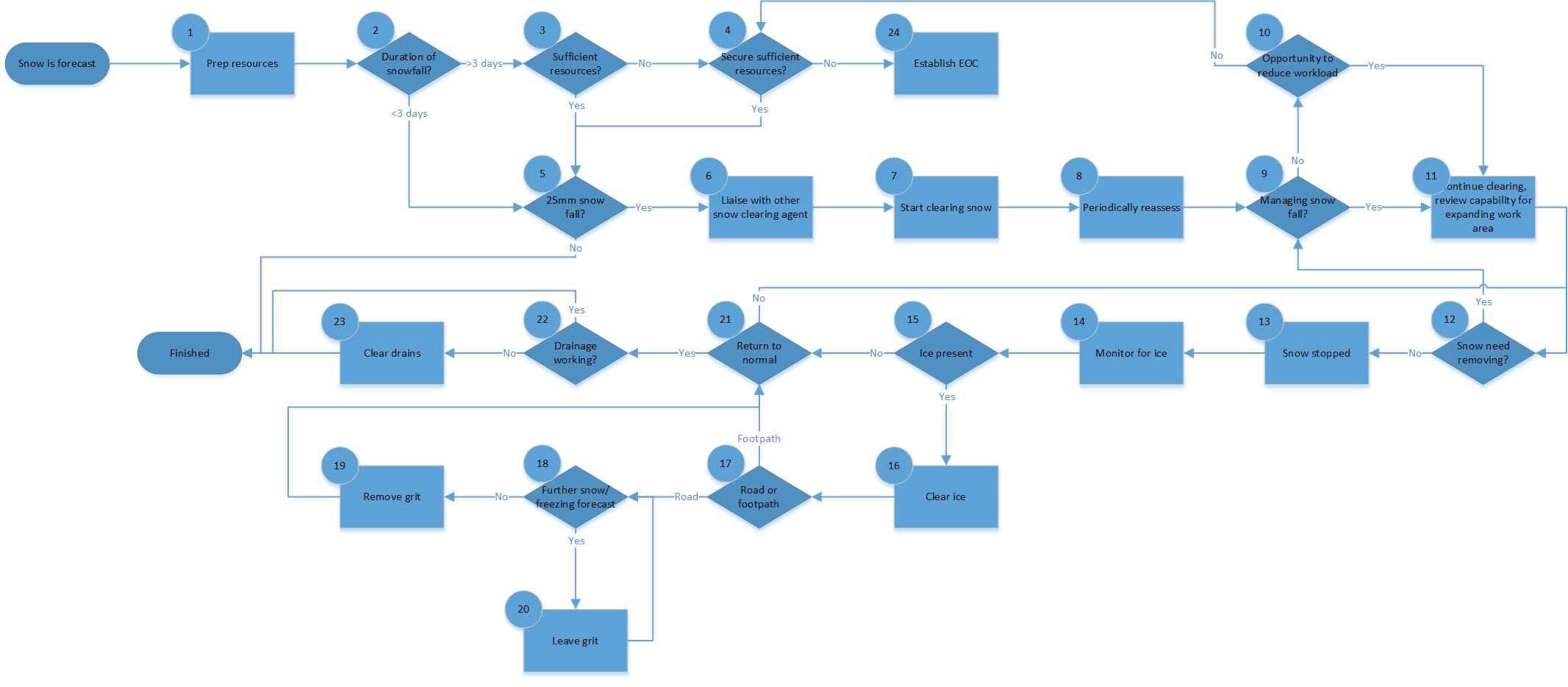 The following numbered points correspond with the associated number in the process flow Restoration of power Restoration of power Primary responsibility lies with Mainpower Primary responsibility lies with Mainpower Removal of snow from (some/all) streets and footpaths if weather forecasts indicate piled snow will lie on the ground for extended periods Removal of snow from (some/all) streets and footpaths if weather forecasts indicate piled snow will lie on the ground for extended periods ICP Team may need to consider engaging contractors to remove and dump snow ICP Team may need to consider engaging contractors to remove and dump snow Isolated residents Isolated residents Some vulnerable (elderly, unwell) residents may require assistance to clear access to their homes Some vulnerable (elderly, unwell) residents may require assistance to clear access to their homes <<< Others to be added as identified >>>  <<< Others to be added as identified >>>  Version Date Comment 1.1 13 June 2012 First draft 1.2 15 June 2012 Second draft 1.3 18 June 2012 Third draft 1.4 25 June 2012 Final draft 1.5 29 June 2012 Further draft incorporating Section D - Recovery  1.6 11 July 2012 Final draft incorporating contractor list 1.7 16 July 2012 Approved by HSCB with minor amendments 1.8 27 April2018 Updated contact and contractor details 1.918 May 2022Updated contact and contractor details, added changes requested by HSCB in April 20212.07 June 2023Updated as per the HSCB May meeting 2023 Councillor Tom DaviesMobile – 027 600 7779Email - tom.davies@hurunui.govt.nz ChairMary HollowayMobile - 027 498 3764DDI - (03) 315-7925Email - mary.holloway@hurunui.govt.nzEmergency Management OfficerAllan GriggMobile - 027 586 1733Email - Allan.Grigg@hurunui.govt.nzRoading Manager (Acting)Dan HarrisMobile – 021860801Email – Dan.harris@hurunui.govt.nz Two Waters Field Operations ManagerAlex MakagonMobile – Email – Alex.Makagon@hurunui.govt.nzContract Manager Steve RogersMobile - 027 241 8981Email – Steve.Rogers@Corde.nzContract Supervisor Thomas TietjenMobile  - 027 288 488Email 	Thomas.Tietjen@Corde.nzOperations ManagerNigel ParkesMobile – 027 616 3979Email – Nigel.Parkes@Corde.nzCoordinator   Tom DaviesMobile – 027 600 7779Email - tom.davies@hurunui.govt.nz Organisation Contractor Equipment Available Contact Person Contact Details Priority Coughlan Contracting Loader, Grader Barrie Coughlan 03 315 7271 roads/ streets/ essential areas/ snow removal Ross Carter Bobcat  Ross Carter 021 225 2292 Footpaths/businesses Geoff Hill Front-end loader Geoff Hill 027 228 9832 Roads/streets/essential areas/snow removal Geens Garden Services Small tractor with blade John or Dot Geen 03 315 7339 footpaths/ businesses Topp Contracting Geoff Topp 027 432 7261 Roads / Streets No. Comments Timeframe(if applicable)0 Met service will be continually monitored throughout winter watching for any snowfall event that may affect the Hanmer Springs township Continuously 1 Check all plant and equipment to ensure it is available and serviceable.  Confirm resources are available and prepared to implement this process.   Other items to include; Sufficient food/drinks for workers Fuel availability Notifications to HSCB members Communications to effected public via Facebook and website(s) 2 Days prior to forecast event 2 The duration, and if possible the amount, of the snowfall should be ascertained as quickly as possible. This will have an impact on the amount of resources required and the preparations required. If the snow is likely to consume resources for more than 3 days then provisions must be made to ensure fatigue and morale don’t adversely impact the operation   3 If planned resources are insufficient to manage the forecasted snowfall the more resources will need to be sought Immediately if the need arises 4 Alternative resource pools include: Other Maintenance Team members based outside Hanmer SpringsOther HDC Officers Topp contracting (Skid Steer loader/scraper), relief labour resource to operate existing machinery. 5 The implementation of this process kicks in if more than 25mm of snowfall is experienced. If less than 25mm occurs then this will mean a stand-down of resources [maintaining a prepared state] but the situation will be monitored in case of further snowfall 6 Once the snow is falling the volume and area of the snow fall may require roading and footpath (and other) agents to come together and review the best method for clearing the snow 7 Start clearing the snow while maintaining proper Hazard and risk assessment as and when the situation changes.  Keep 1m back from kerb in wide roads, 0.5m off kerb on narrow roads. Key priority roads Amuri Avenue (East and West)  Emergency Services Centre carpark and access  Conical Hill Road / Acheron Heights / Chalet Crescent / Alpine Avenue / Oregon Heights  St James Avenue / Denby Place / Caverhill Crescent / Rutherford Crescent / Chisholm Crescent Jollies Pass Road to Forest Camp / Jacks Pass Road including the Medical Centre access / Argelins Road  Secondary priority: All other township roads  Woodbank Road (sealed section) / Medway RoadChatterton Road Carparks8 Depending on the depth or rate of snow it is likely a review will occur in the initial stages are regularly as hourly and as time progresses and work becomes more routine, then this timeframe will increase. The assessment will look at things like; Safety to workers and public  Capability vs keeping up with the rate or depth of snowfall People fatigue Comms updates  9 Can the snow clearing team keep up with the rate of snowfall 10 If workload is too great for the resources to keep up then ask the relevant authority whether there is opportunity to reduce the amount of workload, e.g reduce the number of streets of the required service level. 11 Clearing routines will continue and an assessment will be undertaken to see if more work can be done with existing resources. This will be carried out by the respective team leaders in consultation with the HSCB 12 If the amount of snowfall is causing excessive windrows, causing traffic movement issues or it means snow is being stockpiled then consideration needs to be given to carting the snow to an available location.  Seek approval to from the HSCB chair or councillor to store snow in the Triangular car park.13 The snow has stopped 14 Monitoring for Ice begins. This will mean resources deployed to the key identified areas to start with and may mean a wider view of the township once the key areas have been addressed  15 If ice is present and cannot be dealt with due to the volume, then more comms should be considered to workers and the public to be vigilant 16 Clear the ice in accordance with ice clearing procedures 17 This is where the process steps for roads and footpaths diverge 18 Monitor Met Service for forecast of further snow of freezing conditions 19 If forecast state that the end of the snow and freezing conditions, then grit is to be removed from roads 20 If forecast state that the snow and freezing conditions will continue, then grit is to remain on the roads 21 If the snow and freezing conditions have abated, then the operations can return to normal. If the conditions continue, then an iterative cycle will commence. 22 The grit of leaf fall couple with the snow residue has the potential to block the drainage system. This will need to be checked to ensure the system operates effectively 23 If the drains are blocked, then these will be cleaned in accordance with the drainage clearance procedures 24 If the conditions mean the existing resources cannot meet the demand and no other resources can be provided, then follow the process for establishing the EOC 